Инструкцияпо обновлению конфигурацийОткройте браузер, в адресную строку вставьте ссылку «https://naska.su/%D0%BE%D0%B1%D0%BD%D0%BE%D0%B2%D0%BB%D0%B5%D0%BD%D0%B8%D0%B5-1%D1%81/» 
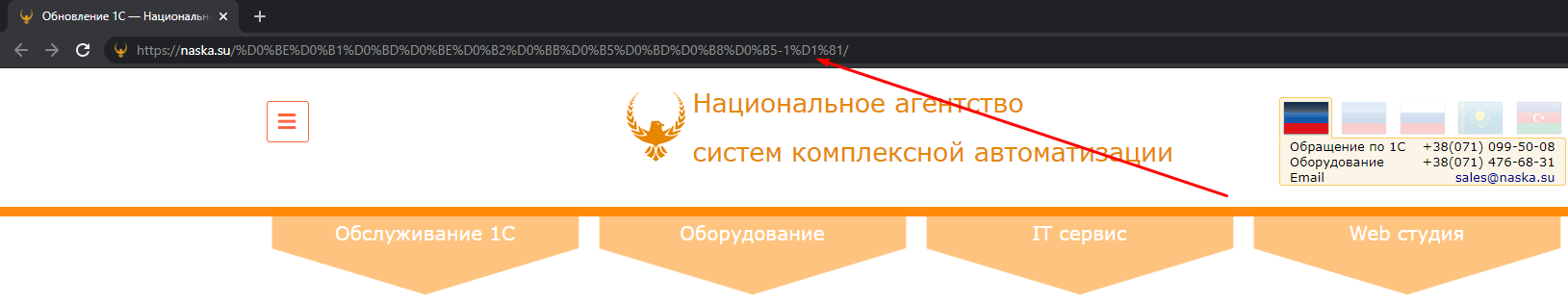 На сайте перейдите по ссылке обновления, после чего начнется скачивание архива обновления
 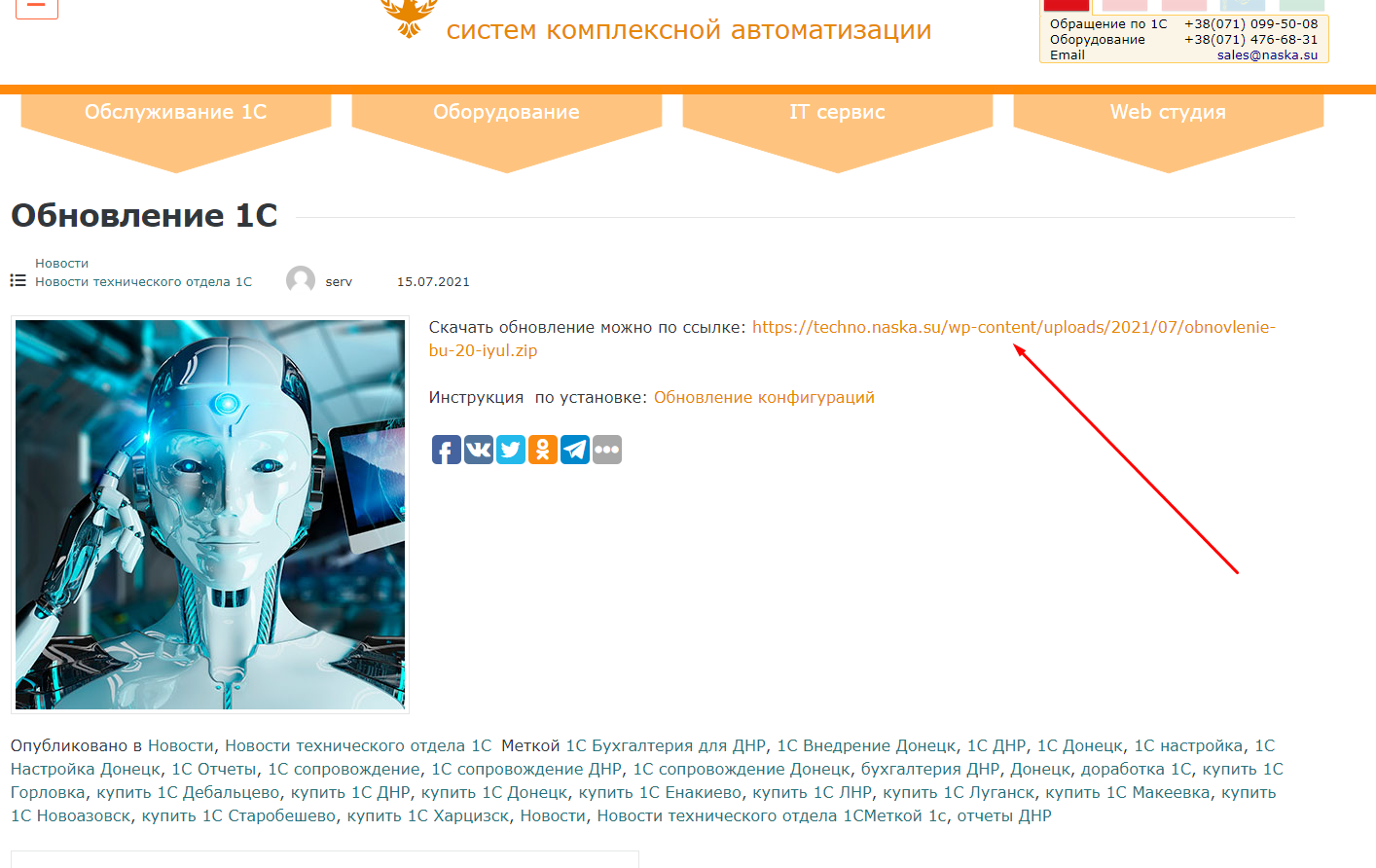 После окончания скачивания обновления перейдите в архив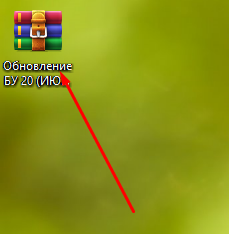 Выберите в архиве файл обновления и нажмите кнопку «извлечь»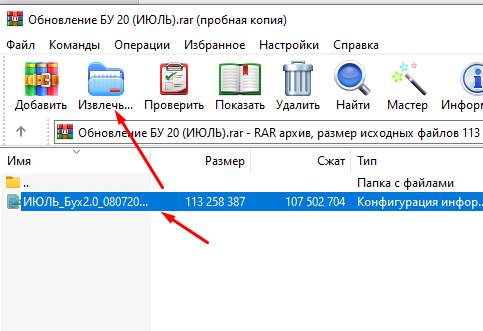 Выберите каталог, в который необходимо извлечь файл обновления и введите пароль (который ранее был отправлен вам на почту)
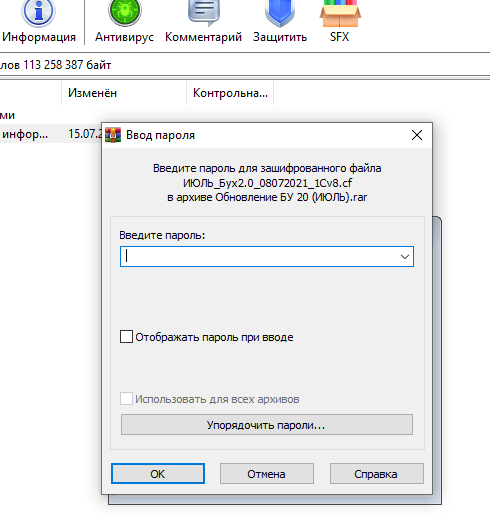 Выбираем базу, которую необходим обновить в списке баз.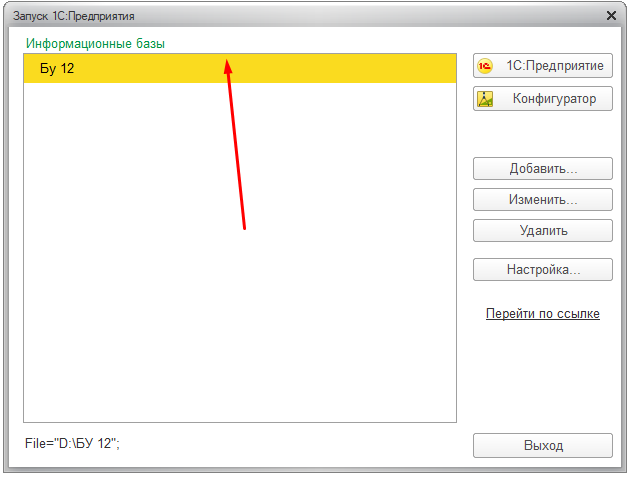 Заходите в конфигуратор.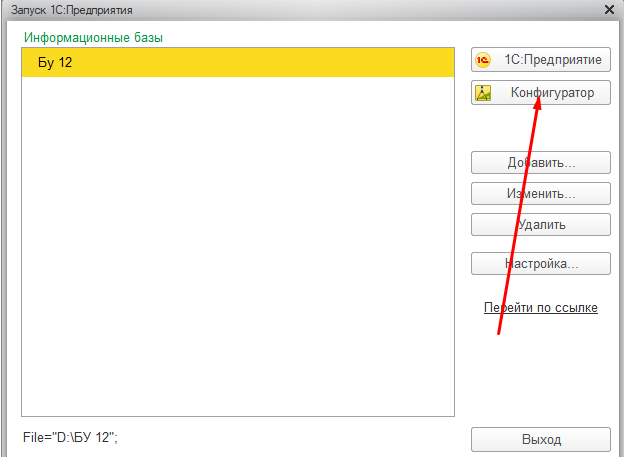 Заходите во вкладку «Администрирование» и нажимаете кнопку «Выгрузить информационную базу».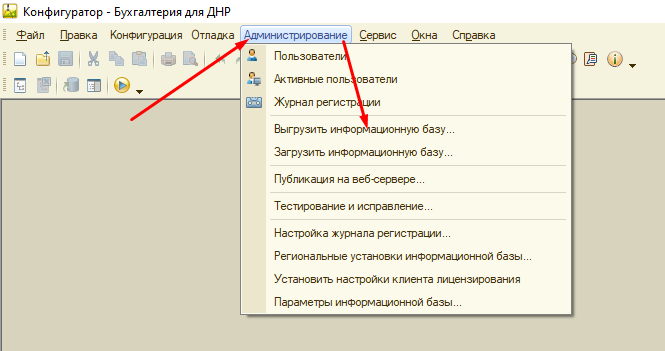 Выбираете каталог, в который необходимо выгрузить резервную копию в наименовании базы желательно написать дату и наименование конфигурации, копию который вы выгружаете.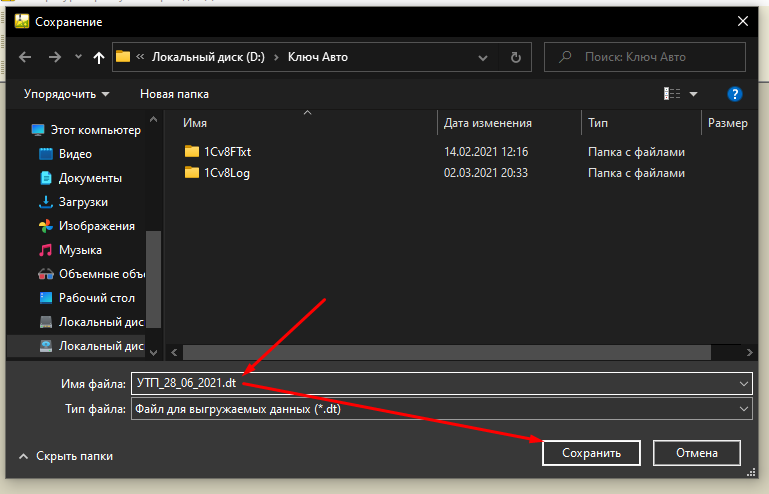 Дождитесь окончания выгрузки, по завершению выскочит уведомление.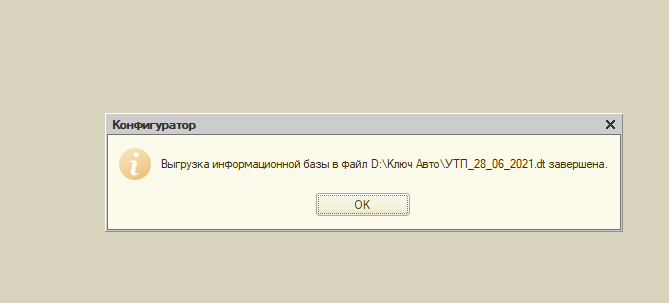 Необходимо открыть конфигурацию информационной базы (если древо конфигурации закрыто).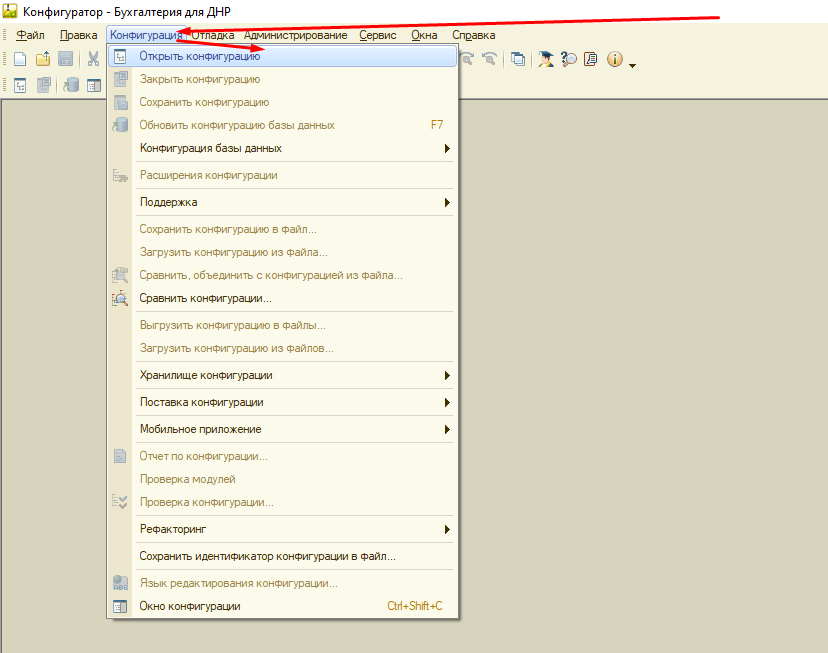 Создаем копию конфигурации, начать выгрузку можно во вкладке «Конфигурация» по нажатии на кнопку «Сохранить конфигурацию в файл».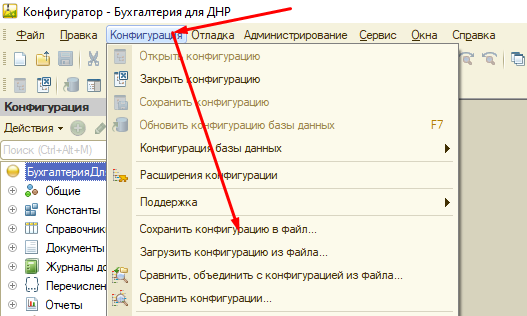 После сохранения во вкладке «Конфигурация» выберите пункт «Сравнить и объединить с конфигурацией из файла» и выберите файл обновления.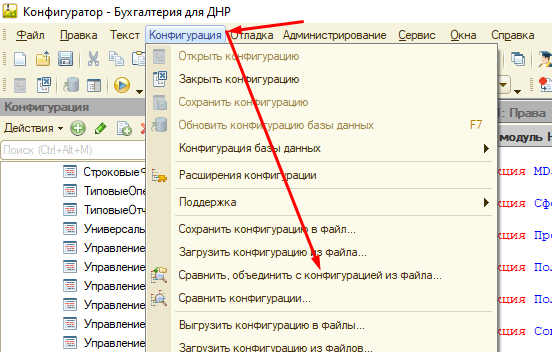 После сравнения конфигураций у вас откроется окно следующего вида.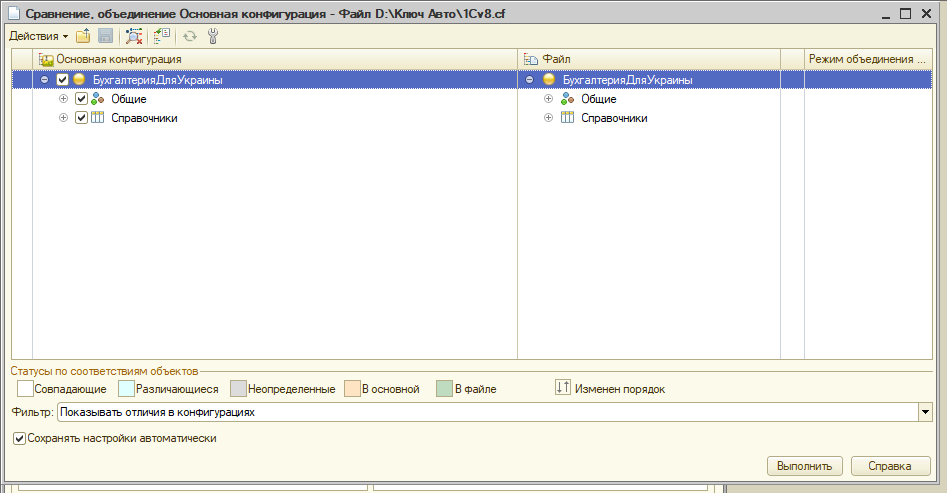  Нажимаем кнопку выполнить. 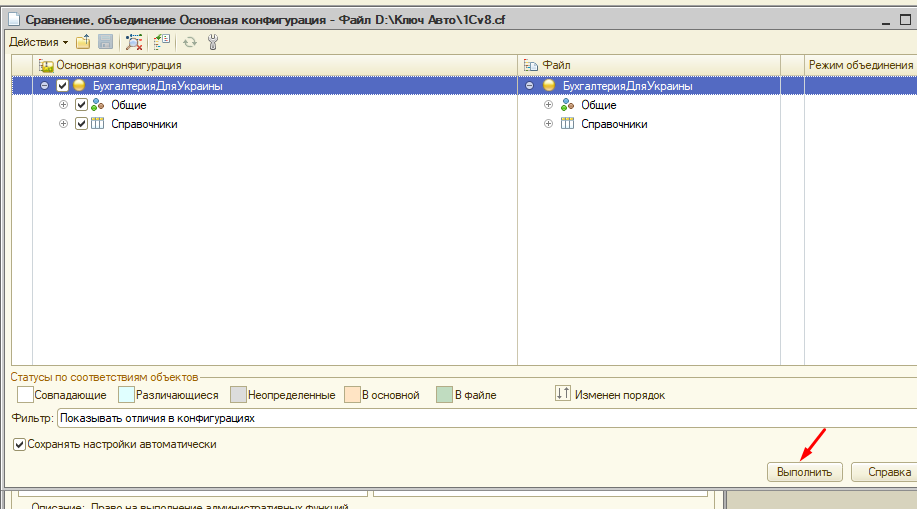  Ждем окончания объединения конфигураций, по окончанию появится сообщение.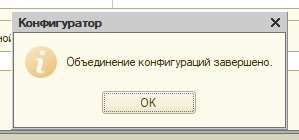  После этого нажимаете кнопку «Обновить конфигурацию».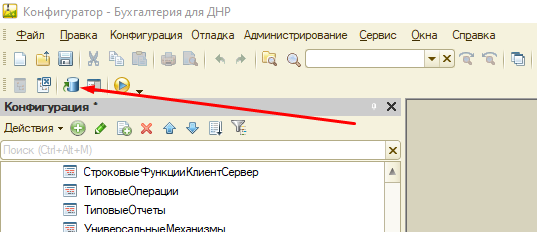 ООО НАСКАДонецк 2021